PEMERINTAH KABUPATEN DAIRI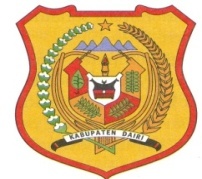 KELOMPOK KERJA ULP (POKJA ULP)TAHUN ANGGARAN 2016Jalan Sisingamangaraja No. 127 Sidikalang Kode Pos 22211Telepon (0627) 21763, Faks (0627) 21763 Website : www. Dairikab.go.idSidikalang, 21 September 2016Nomor	:	07/Pokja DKPPO-ULP Kab. Dairi/2016	Kepada Yth.Lampiran	:	-,-	Bapak Takdir Ujung Perihal	:	Undangan Pembuktian Kualifikasi	Jabatan Direktur			atas nama Penyedia 			CV. UKALA SIMBA			di -			  			TempatSehubungan dengan akan dilaksanakannya pembuktian kualifikasi untuk lelang                        Paket Pekerjaan Rehabilitasi Gedung Nasional Djauli Manik Kode Lelang 1212462, yang akan dilaksanakan pada : Hari / Tanggal	:	Kamis / 22 September 2016Waktu	:	Pukul 08.00 Wib s/d Pukul 16.00 WibTempat	:	Dinas Kebudayaan, Pariwisata, Pemuda dan Olahraga Kabupaten Dairi	Jalan Jend. Ahmad Yani No. 115 SidikalangAdapun ketentuan yang harus diikuti dalam pembuktian kualifikasi ini adalah  sebagai berikut :Dihadiri oleh yang menadatangani Surat/Form  penawaran  dan/atau  surat/form  lain sebagai bagian dari dokumen penawaran yang diunggah (upload) ke dalam aplikasi  SPSE dianggap sah sebagai dokumen elektronik dan telah ditandatangani secara  elektronik oleh pemimpin/direktur perusahaan atau kepala cabang perusahaan yang  diangkat oleh kantor pusat yang dibuktikan dengan dokumen otentik atau pejabat yang menurut perjanjian kerjasama adalah yang berhak mewakili perusahaan yang bekerjasama;Membawa dokumen asli atau dokumen yang dilegalisir dan Pokja ULP meminta dokumennya di photo copy dan dijilid satu set yaitu :Surat izin usaha yang masih berlaku yaitu surat izin usaha jasa konstruksi (IUJK), surat izin tempat usaha (SITU/HO) yang masih berlaku;Tanda daftar perusahaan (TDP) yang masih berlaku;Sertifikat badan usaha (SBU) klasifikasi bangunan gedung sub-klasifikasi sesuai sebagaimana dalam dokumen pengadaan dan telah registrasi sesuai dengan ketentuan peraturan dan peraturan perundang-undangan;Akta perusahaan yaitu akta pendirian dan atau akta perubahan terakhir yang dibuat oleh notaris;Pengalaman pada klasifikasi  bangunan gedung;Menyampaikan daftar perolehan pekerjaan yang sedang dikerjakanIjazah, Sertifikat Keahlian atau Keterampilan personil inti perusahaan;Surat  keterangan dukungan keuangan dari bank pemerintah/swasta sebesar 10% (sepuluh perseratus) dari nilai total HPS;Bukti kepemilikan atau dukungan peralatan;Memperoleh paling sedikit 1 (satu) pekerjaan sebagai Penyedia dalam kurun waktu 4 (empat) tahun terakhir, baik di lingkungan pemerintah maupun swasta termasuk pengalaman subkontrak, kecuali bagi Penyedia Usaha Mikro, Usaha Kecil dan Koperasi Kecil yang baru berdiri kurang dari 3 (tiga) tahun;Kartu NPWP dan bukti telah memenuhi kewajiban perpajakan tahun pajak terakhir (SPT tahunan);Demikian kami sampaikan untuk dipenuhi maksudnya, atas perhatian kami ucapkan terima kasih.Hormat kami,Kelompok Kerja Unit Layanan Pengadaan Pokja ULP Kegiatan Pendukungan Pengelolaan Museum dan Taman Budaya di Daerah Kabupaten Dairi Tahun Anggaran 2016